Бүгін, 2023 жылдың 3 ақпанында 11-сынып оқушылары профориентатор Жансейтова Э. С., сынып жетекшісімен бірге Дүкенұлы даңғылы, 29 мекенжайында орналасқан Астана қаласы Тұран университетіне барды.Бұл университетте ашық есік күні болды!Университет оқытушысы Шынтаева С.С., балаларды зертханалық кабинеттермен таныстырып, университет түлектерінің жетістіктерін, IT кабинеттерін көрсетіп, экскурсия жүргізіп, университетке түсу ережелерімен таныстырды.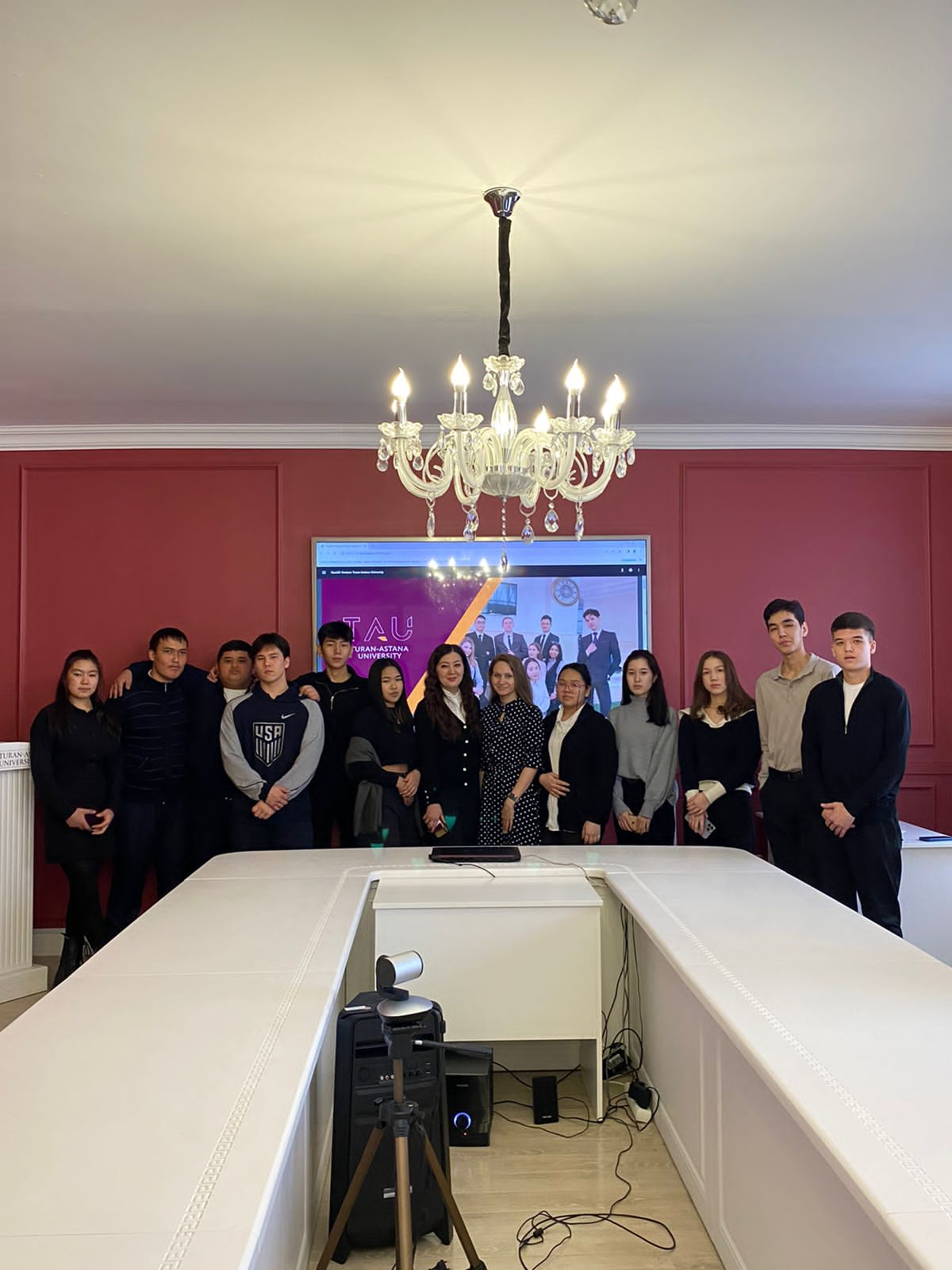 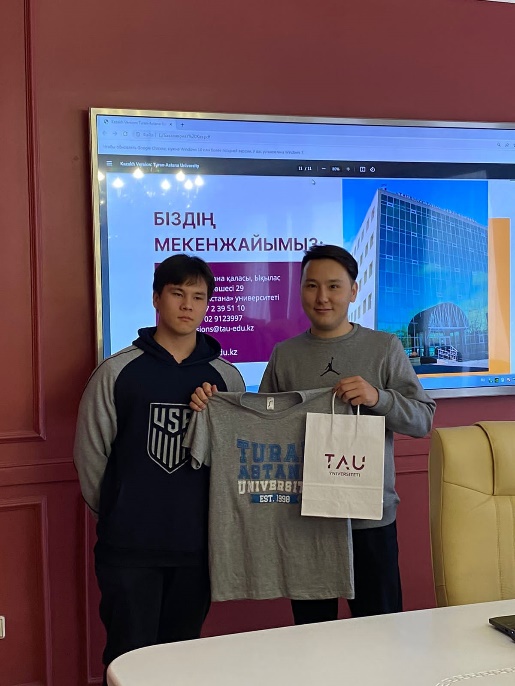 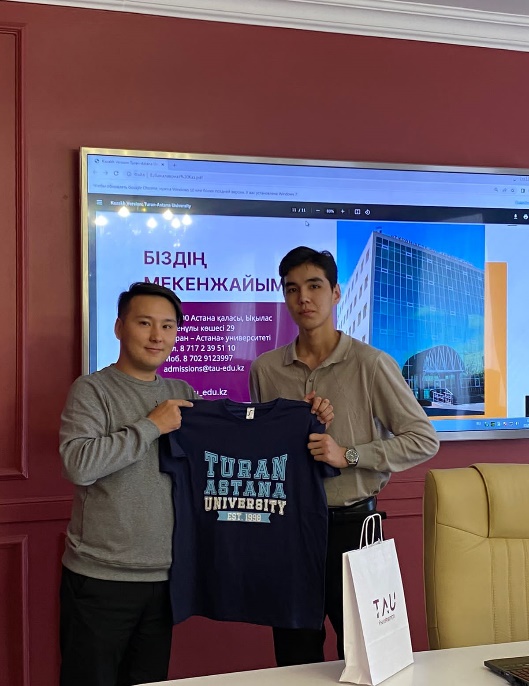 